П О С Т А Н О В Л Е Н И ЕВ соответствии с Положением о наградах и почетных званиях Петропавловск-Камчатского городского округа от 24.07.2008 № 51-нд,     Решением Городской Думы Петропавловск-Камчатского городского округа от 01.06.2011 № 395-нд «О представительских расходах и расходах, связанных с приобретением подарочной и сувенирной продукции в Городской Думе Петропавловск-Камчатского городского округа»,     ПОСТАНОВЛЯЮ:за добросовестный плодотворный труд, высокий уровень профессионализма, большой личный вклад в воспитание подрастающего поколения, педагогическое мастерство и в связи с профессиональным праздником «День учителя» наградить Почетной грамотой Главы Петропавловск-Камчатского городского округа (в рамке):ГлаваПетропавловск-Камчатскогогородского округа                                                                           К.Г. Слыщенко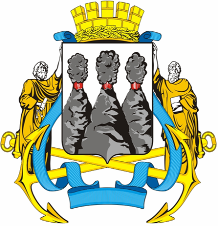 ГЛАВАПЕТРОПАВЛОВСК-КАМЧАТСКОГОГОРОДСКОГО ОКРУГА24 сентября 2013 г. № 133О награждении Почетной грамотой Главы Петропавловск-Камчатского городского округа сотрудников муниципальных образовательных учреждений   Петропавловск-Камчатского городского округаДокудину Наталию Ивановну- учителя русского языка и литературы муниципального автономного общеобразовательного учреждения «Средняя общеобразовательная школа № 33 с углублённым изучением отдельных предметов»;Кулуеву Юлию Алексеевну- педагога дополнительного образования муниципального автономного общеобразовательного учреждения «Средняя общеобразовательная школа № 33 с углублённым изучением отдельных предметов»;Рязанцеву Елену Анатольевну- учителя-логопеда муниципального автономного общеобразовательного учреждения «Средняя общеобразовательная школа № 33 с углублённым изучением отдельных предметов»;Садырину Ирину Геннадьевну- инструктора-методиста муниципального бюджетного образовательного учреждения дополнительного образования детей «Детско-юношеская спортивная школа № 4».